проект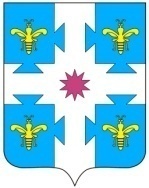 О выявлении правообладателя ранееучтенного объекта недвижимостиВ соответствии со статьей 69.1 Федерального закона от 13.07.2015. №218-ФЗ «О государственной регистрации недвижимости», администрация Козловского муниципального округа Чувашской Республики  п о с т а н о в л я е т: 1. В отношении здания с кадастровым номером: 21:12:110205:204,  расположенного по адресу: Чувашская Республика, Козловский район, д.Дятлино, ул. Краснознаменная, д.124, площадью 60,1 кв.м. в качестве его правообладателя, владеющим данным объектом недвижимости на праве собственности, выявлена Александрова Лариса Петровна 11.08.1971 года рождения, место рождения: г.Чебоксары,  паспорт гражданина Российской Федерации серия 00 00 номер 000000 выдан ТП в г.Козловка Межрайонного отдела УФМС России по Чувашской Республике, СНИЛС 000-000-000 00. 2. Право собственности Александровой Ларисы Петровны на здание, указанное в пункте 1 настоящего постановления, подтверждается Договором купли-продажи жилого дома с земельным участком oт 30.11.2005г.3. Главному специалисту-эксперту сектора земельных и имущественных отношений администрации Козловского муниципального округа Чувашской Республики Рылеевой Н.Х. направить в орган регистрации прав заявление о внесении в Единый государственный реестр недвижимости сведений о выявлении правообладателя ранее учтенного объекта недвижимости в течение 5 рабочих дней со дня принятия настоящего постановления.4. Настоящее постановление вступает в силу со дня его подписания.5.Контроль за исполнением настоящего постановления возложить на заведующего сектором земельных и имущественных отношений администрации Козловского муниципального округа Чувашской Республики Колпакову В.Н.ГлаваКозловского муниципального округа Чувашской Республики                                                                                А.Н. ЛюдковЧĂваш РеспубликиКуславкка МУНИЦИПАЛЛА ОКРУГĔНАдминистрацийĔЙЫШĂНУЧувашская республикаАДМИНИСТРАЦИЯКозловского муниципального округаПОСТАНОВЛЕНИЕ___.____.2024_____ №___.___.2024  № ____Куславкка хулиг. Козловка